)? ? :.? ? 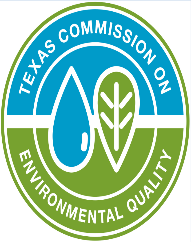 